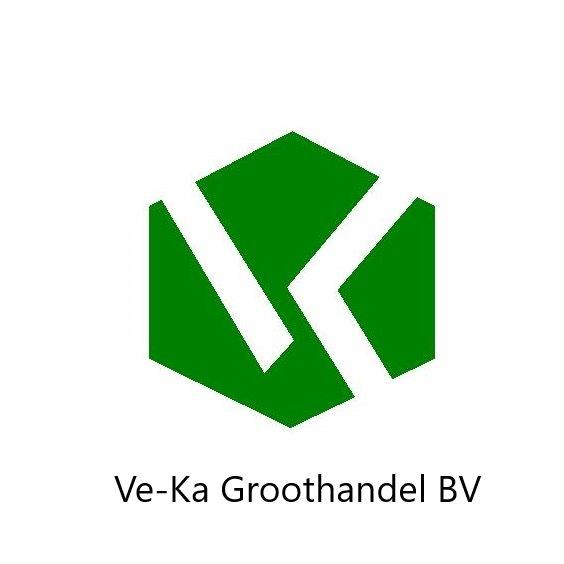 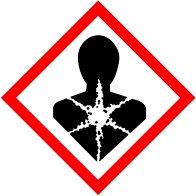                                                                                                  WaarschuwingBallclay  C-3018Cas nr. 14808-60-7EC nr 310-127-6H-373  kan schade aan organen veroorzaken bij langdurige of herhaalde blootstellingP-284  Bij ontoereikende ventilatie adembescherming dragen.P-260   stof/rook/gas/nevel/damp/spuitnevel niet inademen.P-314 Bij onwel voelen arts raadplegen.P-501 de inhoud en de verpakking verwerken volgens de plaatselijke/regionale/nationalevoorschriften. Ve-ka groothandel b.v.Industrieweg 7a 6621 BD Dreumel0487-571667